Name:- Aarti Gujar
Dr Vedprakash patil pharmacy college.
A REVIEW ON -
GARLIC THE WONDER ADJUENT IN MEDICAL FIELD
Abstract
Historical past manufacturing unit deduced composites are drawing interest in curing and treating kind of disorder and conditions. This growth in fashionability of natural products has renewed hobby in garlic, which has been utilized by mortal for centuries. it's been installation that garlic pulp includes similarly
than 2 hundred chemical composites and multitudinous garlic motes can nevertheless be explored, uprooted, synthesized and optimized. As in request colorful medicinal drugs of garlic are to be had which include tablets crafted from
dried and pulverized clove, canvases and liquid excerpts nevertheless, it might also be intriguing to explore the effect of various styles of garlic excerpt on wellknown medication remedy mainly while used as an adjuvant remedy. on this evaluate a report at the pharmaceutical medicinal drug whichhas used uprooted composites from garlic or its derivations as a first-rate element is collected, so that it is able to be useful to boom our know-how about the remedial impact of garlic and could ameliorate our unborn experimental and chemical plans. patterns We finished a methodical review of literature the use of term garlic. result in this report a comprehensive disquisition has been carried out on garlic which incorporates colorful clinical elements approximately it with the aid of which experimenters from colourful disciplines could be directed to place sweats closer to discovering the blessings of garlic on mortal health. end Garlic and its excerpts had a extensive variety of operations certainly against resistant organisms to function importantanti-microbial agent. consequently, exploration is demanded to upgrade the pathophysiological mechanisms of action of garlic and its mileage in treatment of colorful conditions by means of developing further solid and suitable phrasings. The improvement of Garlic as a marketableanti-biotic has come to a halt. although its effectiveness is scientifically verified nevertheless it has best been used as salutary supplement or as traditional drug.
Keywords-  Clove, Garlic, remedy, Utlit
Introduction
Garlic is infamous as allium, da- suan, la- suan, rustic treacle, stinking rose, terrible guy's treacle, quencher of the gods, camphor of the bad and additionally regarded by using different common names like Rasonam, Lasan, Vellulli, Vallai- pundu, foreseer, Ullippoondu, Maharu( thirteen) is a bulbous condiment having botanical name- Allium sativum belongs to circle of relatives Lillaceae( 42) is a native to crucial Asia and northeastern Iran. Garlic had been used by some societies towards the horrific immoralities, in historical time and additionally as a remedial medicinal manufacturing facility in numerous other locations. It has taken into consideration as a traditional medicinal condiment grounded at the gests passes from generations to generations whose description is to be had in Carriage- veda forty one and a few old being corpus also support its makes use of in chinese language, Egyptian, French and Ayurvedic drug( 50, 18). in the course of history, in global garlic has been the use of each as a spice and drug( forty). Now day garlic has attracted in addition interest as a ultramodern drug due to its vast diapason remedial impact with minimal toxin and with the ever- growing resistant organisms( 45).
Biochemistry
Doubtlessly energetic chemical components of garlic are 1.( a) Sulfur composites alliin, allicin, ajoene, allylpropyl disulfide, diallyl trisulfide( DATS), S- allylcysteine( SAC), vinyldithiins, S- allylmercaptocysteine and others. 2.( b) Enzymes alliinase, peroxidases, myrosinase and others. 3.( c) Amino acids and their glycosides arginine and others. four.( d) Se, Ge, Te and other trace minerals. Garlic consists of at least thirty- 3 sulfur composites, several enzymes and seventeen amino acids Reference Fenwick and Hanley)( sixty two). fresh ingredients of whole garlic include steroidal glycosides and lectins( Reference Matsuura, Ushiroguchi and Itakura( sixty three), Reference.
Kaku, Goldstein and Van Damme(64)). It includes higher concentrations of sulfur compounds than another Allium species. The sulfur compounds are accountable both for garlic's smelly odour and a lot of its medicinal results.
CHEMICAL COMPONENT OF GARLIC
Garlic has greater than 500 species in 30 genera (thirteen), a terrific source of anti-oxidants and consists of at least 33 sulfur compounds, numerous enzymes, nutrition B, flavonoids and sure minerals (33). Garlic carries 17 amino acids e.i. lysine, histidine, arginine, aspartic acid threonine, swine, glutamine, proline, glycine, alanine, cysteine, valine, methionine, isoleucine, leucine, tryptophan and phenylalanine (19).
Garlic's pungent odor and many of its medicinal results (Lawson, Bauer, 1998) are due to presence of excessive concentration of sulfur compounds than some other Allium species. Allicin (diallyl thiosulfinate or diallyldisulfide) is the most biologically energetic compounds in garlic and Alliin (S-allylcysteine sulfoxide) is the maximum abundant sulfur compound which is colorless, odorless and water soluble compound which is present at 10 and 30 mg/g in fresh and dry garlic, respectively (19, 30). Garlic and onion contains, Allicin (C6H10OS2) that is a unstable compound. Alliin (L-(+)-S-Allyl cystein sulfoxide) is an amino acid which, beneath the motion of the alliinase enzyme, converts to allyl sulfenic acid (2-propenesulfenic acid), an volatile and exceedingly reactive compound at room temperature (12). Then, two allyl sulfenic acid molecules condense spontaneously to form allicin with elimination of water molecule (determine-1).
Allicin decomposes in the presence of air and water generating particularly “diallyl disulfides” (accountable for the person- istic smell of garlic). This equal degradation technique takes place in the frame, and it's miles associated with the characteristic odor in breath after garlic ingestion (20).
Table 1. Chemical constituents found in garlic bulb (22,23)while garlic is ‘damaged’, i.e. attacked through microbes, beaten, cut, chewed, Chemical adjustments in garlic
dehydrated, pulverised or uncovered to water, the vacuolar enzyme alliinase hastily lyses the cytosolic cysteine sulfoxides (alliin). The transiently shaped compound, allicin, contains 70–eighty % of the thiosulfinates. usually, alliin is transformed to allicin by alliinase (Fig. 1). Allicin right away decomposes to other compounds, inclusive of diallyl sulfide (DAS), diallyl disulfide (DADS), dithiins and ajoene. on the same time, γ-glutamyl cysteine is transformed to SAC, thru a pathway other than the alliin–allicin pathway.
Fig. 1 Chemical changes in garlic. DAS, diallyl sulfide; DADS, diallyl disulfide; DATS, diallyl trisulfide.
the handfuls of brands of garlic on save shelves may be classified into four businesses, i.e. garlic critical oil, garlic oil macerate, garlic powder and elderly garlic extract (table 1)(Reference Amagase, Petesch and Matsuura4).
desk 1 main manufacturers of garlic on the market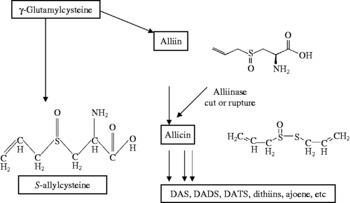 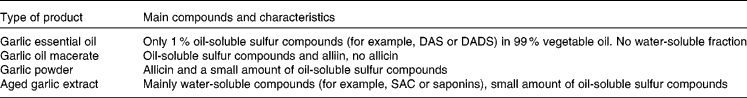 DAS, diallyl sulfide; DADS, diallyl disulfide; SAC, S- allylcysteine.
Garlic oil, aged garlic and steam-distilled garlic do no longer comprise substantial amounts of alliin or allicin, however include numerous merchandise of allicin transformation, amongst which none seems to have as an awful lot physiological activity as fresh garlic or garlic powder(Reference Lawson and Gardner (65)). In rats, alliin is properly absorbed orally, attaining most serum concentrations within 10 min, and is excreted within about 6 h. Allicin and vinyldithiins are absorbed more slowly, reaching height levels between 30 and 120 min and persisting inside the body for up to
4 d(Reference Egen-Schwind, Eckard and Kemper(66)). In rats, mice and dogs, SAC is properly absorbed (ninety eight–100 %) orally(Reference Lachmann, Horenz and Radeck(67
)). Excretion takes place through the renal system and via hepatic breakdown, faecal excretion and exhalation.IMPACT OF GARLIC'S SHAPE ON ITS ENERGITIC CONSTITUENT
Traditionally, Garlic became used in its raw shape, but now days it is also utilized in heated, dehydrated and aged, form. warmness is used for dehydrating the plant to shape garlic powder however at excessive temperatures alliinase is deactivated and subsequently can't react with alliin to form allicin. This explains why cooked garlic has a mellower taste than raw garlic. simplest freshly overwhelmed garlic has hydrogen sulfide, that is suspected to have huge cardio-protective results as a vasodilator (47). Allicin content may be retained inside the powder to a point if the cloves are frozen before being pulverized; acetone gets rid of the water and alliin and alliinase continue to be separate but intact until water is added, at formation factor of allicin. Alliinase isn't always destroyed in the course of dehydration procedure of forming powder in comparison to warmth by which greater than 1/2 of the alliin is misplaced. Alliinase is deactivated by means of the acidic environment of the stomach. It has additionally concluded that when dehydrated garlic powder is exposed to simulations of the gastrointestinal fluids the production of allicin is decreased by means of ninety nine% possibly because of the lack of allinase. this is similarly count number of studies that dehydrated garlic powder whilst taken in a pill with an enteric coating whether or not it is covered or no longer from belly acid. those research also display that manipulating garlic's shape leads to changes within the active constituents and could result in statistics inconsistencies in research (49, 48).
USES OF GARLIC
healing makes use of (36) traditionally, it has been hired to deal with: infections, wounds, diarrhea, rheumatism, coronary heart illnesses and diabetes (36). Experimentally, it has been proven to exert: anti-lipidemic, anti- hypertension, anti-neoplastic, anti-bacterial, immune-stimulant and hypoglycemic actions (36). Clinically, it's been evaluated to treat
number of conditions together with: hypertension, hypercholesterolemia, intermittent claudication, diabetes, rheumatoid arthritis, not unusual bloodless, arteriosclerosis and most cancers (36). Garlic, from crushed to pills, is consumed in the course of the arena, in spite of the massive use of garlic for diverse purposes, the increasing craze on health renovation and use of natural/ herbal products, garlic is getting used for type of formulations in diverse bureaucracy such clean garlic, garlic oil, extracts of garlic or its chemical components (6, 15). moreover, garlic has pharmaceutical outcomes and used to therapy sizable situations such as blood pressure and cholesterol (10, 56), cancer (nine, 32), hepato-shielding (6, 1), anti-
protozoal (11, 30), anti-viral (11, 30), anti-oxidant (14), anti-microbial
(6, 2), anti-fungal and wound restoration (sixty one), diabetes (4), bronchial asthma, arthritis, sciatica, lumbago, backache, bronchitis, chronic fever, tuberculosis, rhinitis, malaria, obstinate skin disease which includes leprosy, leucoderma, discoloration of the skin and itches, indigestion, colic pain, expansion of spleen, piles, fistula, fracture of bone, gout, urinary diseases, kidney stone, anemia, jaundice, epilepsy, cataract and night time blindness. Garlic merchandise are used as assets of medication in many methods in people in their day to day existence (50, 54).Table 2. The medicinal spectra of garlic compounds (7, 55)

DOSAGE

A industrial garlic product ought to offer a every day dose equal to at least 4000 mg (one to two cloves) of fresh garlic. The cloves can be diced and mixed with wildflower honey for palatability. This dosage interprets to as a minimum 10 mg alliin or a complete allicin potential of 4000 ug. In dried shape this would be three hundred-mg of garlic powder pill (standardized to at least one.3 percent alliin or 0.6 percentage allicin yield) two to three instances consistent with day or 7.2 g of elderly garlic extract in line with day. In tincture form from sparkling bulb as a 1:2 in ninety five % alcoh
VARITIES OF GARLIC FORMULATION
1.Antiacne garlic gel: It turned into developed and evaluated for the anti-zits pastime containing garlic juice against P. acnes to facilitate the topical usage (17).
2. Sustained release tablet: Allium Sativum tablets have been formulated by way of wet granulation using acacia, gelatin. so one can beautify efficacy and enhance affected person compliance (fifty nine).
3. Garlic Extracts: Extracts are the arrangements of crude capsules which incorporate all constituent which can be soluble inside the solvent. the following extracts had been prepared –
A. Garlic extract for skin care: The physiological results of system containing garlic extract as evaluate to the base formulation on pores and skin care have been compared. In end, the garlic system had high inhibitory sports for tyrosinase and elastase, therefore suggesting that garlic can also have useful houses as a fabric for cosmeceuticals (28).
B. Aqueous extract of garlic as a pessary: It became formulated using the pouring technique and cocoa butter as a base (39).
C. Pharmaceutical system of garlic and turmeric dried crude extract and their synergistic antifungal hobby: The effectiveness of those herbal products towards Candida albicans causes Candidiasis (fungal infection) changed into identified toward their pharmacological and toxicity factors. Agar disc diffusion approach was used to take a look at the antifungal hobby of their ethanolic extracts. As delivery retailers, cream and gel formulations demonstrated accurate stability take a look at results. moreover, each flowers showed synergistic results (27).
4. Garlic Oil arrangements:
A. Garlic crucial oil nanoemulsion: The nanoemulsion of garlic vital oil by ultrasonic emulsification became evolved and the effects showed that it could be used for growing herbal nanoacaricide (37, 21).
B. Garlic oil nanoparticles with better anti-microbial sports: Garlic oil (pass) colloidal nano-debris (NPs) had been organized by using combining go together with poly lactic-co-glycolic acid (PLGA) polymer with the aid of unmarried emulsion/solvent evaporation (SE/SE) technique with 70-80% of more antibacterial interest in comparison with go in bulk shape (45).
C. formulation improvement and assessment from garlic oil macerate: Ajoene is one of the lively constituent of garlic is notably volatile, it
remains stable handiest in oil macerate form. For this garlic oil is obtained by using strategies steam distillation and bloodless maceration by using this its antibacterial in addition to antifungal houses may be preserved (23).
D. Antifungal soap of garlic oil: The formulated cleaning soap of garlic oil is commonly powerful in opposition to athlete's foot and jock itch (21).
E. training methods for monodispersed garlic oil microspheres in water using the microemulsion approach and their as antimicrobial: The motive of the prevailing paintings is to develop and evaluate an oilfree microemulsion system. Microemulsion had been organized with ethoxylated hydrogenated castor (Cremophor RH40) as surfactant, n-butanol (or ethanol) as cosurfactant, oleic acid-containing garlic oil as oil segment, and ultrapure water as water segment. further the antimicrobial hobby in vitro towards Escherichia coli and Staphylococcus aureus become assessed. The experimental results show that a strong microemulsion area may be obtained whilst the mass ratio of surfactant to co-surfactant is respectively, 1:1, 2:1 and three:1 specially whilst the mixture surfactants of RH40/n-butanol 2/1 (w/w) is used in the microemulsion method the area of o/w microemulsion vicinity is 0.089 with the particle size thirteen.29 to 13.85nm and garlic oil encapsulation performance 99.five%. The organized microemulsion answer show off superb anti-bacterial pastime in opposition to
S. aureus (fifty seven).
5. a unique microparticulate system with Allicin in situ synthesis: Spray drying turned into used to acquire a powder which releases allicin (Alliin and alliinase, served as precursors for allicin manufacturing, were encapsulated separately into microspheres). And the in situ synthesized allicin became made available beneath safe and reproducible situations for pulmonary application (25).
6. components financial savings: Liquid Extracts in replacement of Dry Powders? Garlic and Onion Powder: Liquid garlic and onion extracts can provide as a good deal as forty to eighty percent savings over dehydrated powders. due to the fact liquid extracts are more concentrated than powders, they permit
for notably decrease utilization prices and also can provide extra savings by means of lowering stock, transport and fine checking out.
7. Garlic: A natural antibioticas liquid and cream formulations: it has been located that allicin has robust activity against vancomycin-resistant enterococci (VRE) in vitro. In every other look at, it's been determined that allicin liquid and cream formulations have been quite effective against clinical isolates of methicillin-resistant staphylococcus aureus (MRSA) (58).
8. Antioxidant capability of garlic and turmeric mixture conventional Indonesian system:The mixture of antioxidant interest of garlic bulb water extract and turmeric ethanol extract had been tested in vitro the use of DPPH (2,2-diphenyl-1-picrylhydrazyl) method and activity of the extract and its aggregate had been tested the usage of lipid peroxidation approach in vitro and in Swiss Webster female rats ex vivo which confirmed higher antioxidant interest in vitro compared to each extract, but in ex-vivo observe confirmed comparable impact (38).
9. Garlic extract versus cryotherapy inside the treatment of male genital wart: The goal of this clinical look at changed into to examine the garlic extract effect with cryotherapy within the remedy of male genital wart (22).
10. formulation of garlic oil-in-water Nanoemulsion: antimicrobial and physicochemical aspects: on this paintings, a nanoemulsion containing garlic critical oil (GEO) become formulated to cover and protect the unstable compounds of GEO and it's been discovered that the formulated nanoemulsions had a more potent impact towards Gram-high-quality bacterium (Staphylococcus aureus) than Gram-terrible bacterium (Escherichia coli) (33).
11. improvement and assessment of stable formulations containing two natural antimicrobials: Allium sativum L. And Eruca sativa miller seed oils:Emulsions of each oils have been organized by using the bottle technique the usage of water, Tween 80 and Span eighty and were evaluated for creaming index (CI), droplet size, and turbidity to decide rHLB. utilising decided
rHLB, lotions had been formulated the use of a combination of surfactants, Span 60:Brij fifty eight (1:2.333) at three one-of-a-kind concentrations (2, four and 6%)
(26).
12. Garlic oil: is the volatile oil (crucial oil) derived from garlic. additionally it is prepared using steam distillation, and also can be produced thru distillation using ether. it is used in cooking and as a seasoning, a nutritional supplement, and also as an insecticide. Steam-distilled garlic oil has around 900 times the power of clean garlic and around two hundred times the energy of dehydrated garlic (forty four).
13. method and evaluation of odour free garlic powder:A gastro retentive floating matrix pill (FMT) from garlic powder (GP) become organized the usage of moist granulation method and nonenteric film coating turned into carried out to masks GP odour (sixteen).
14. natural Antidandruff Shampoo Containing Garlic Loaded solid Lipid Nanoparticles: these have been formulated by using garlic as an antifungal agent. The ALL - SLNs (allicin - strong lipid nanoparticles) were formulated by means of hot homogenization approach and evaluated with the aid of using distinct parameter. it is more effective for the treatment of dandruff on scalp and hair with out a aspect impact (three).
15. Garlic powder is an natural components used in ayurvedic device of medication for the remedy of platelets aggregation: the interaction of garlic with heparin has been studied in influence to platelets aggregation impact of preferred drug in various parameters. No signal toxicity turned into located throughout toxicity take a look at (five).
16. Efficacy of new EC (emulsifiable pay attention) system derived from garlic creeper (Adenocalymma alliaceumMiers.) in opposition to anthracnose and stem give up rot sicknesses of mango: one-of-a-kind leaf extracts of Garlic creeper (Adenocalymma alliaceumMiers.) the use of water and solvents had been organized and they have been screened for their antifungal interest towards Colletotricum gloeosporioides Penz. and Botryodiplodia
theobromae Pat.causal marketers of mango put up harvest illnesses viz., anthracnose and stem give up rot respectively. The extract become in part purified and formulated as ADENOCAL 60 EC for the management of post harvest illnesses of mango end result (40).
17. method and assessment of herbal ointment for Antimicrobial pastime: the prevailing paintings is to formulate and examine the ointment of garlic bulb extract for anti-microbial hobby. The benzene extract was prepared by using Soxhalation approach. The components suggests more area of inhibition in opposition to Bacillus (35).
18. system development and assessment of cream containing natural important oils having mosquito repellent property: a mosquito repellent cream clearly obtained from medicinal plants instead of typically available artificial insecticides and repellents along with N-Diethyl3- methylbenzamide (DEET), which are carcinogenic and non f6ba901c5019ebe39975adc2eb223bef. critical oils of Tulsi, Clove, Garlic, Kapoor kacheri and Lemongrass have been used within the cream system and evaluated for numerous parameters. It changed into concluded that the formulated mosquito repellent cream the usage of important oil is natural, safe, effective, usable for the pores and skin and stable too (52).
19. Aqueous practise of Allium Sativa (garlic) on erythrocyte osmotic fragility in Wistar rats: in vivo and in vitro research: The outcomes of garlic at the osmotic fragility of pink blood cells in albino rats were assessed in vivo and in vitro. in the in vivo research, 5 albino rats weighing between a hundred and fifty-200g composed each of three look at companies. group A were administered 150mg/Kg body weight aqueous garlic practise; organization B 75mg/Kg frame weight aqueous garlic and 75mg/Kg body weight garlic preparations and institution C served because the control and had been administered distilled water. The treatment regimens had been orally administered three times a week, for a length of four weeks by gavages. The in vitro erythrocyte osmotic fragility changed into additionally evaluated in 12 Wistar rats that were now not pre-handled with garlic. The identical remark turned into made inside the in vitro. it's miles concluded that garlic growth the osmotic fragility of red blood cells in albino rats (60).
20. Garlic used as an additive in insecticides: Many human beings have expressed concerns about harmful outcomes of chemical pesticides and show interest in organic farm products. as a consequence to address those concerns there may be the need to lessen using chemical insecticides and complement with distinctly lesser toxic like natural components consisting of garlic (Allium sativum) and hot pepper (Capsicum frutescens) which show off synergistic impact on the neem product. studies also display some particularly terrific effectiveness while these extracts are combined with or implemented instead with bio-pesticides consisting of Bacillus thuringiensis (Bt) (60).
21. formulation of garlic pills: Garlic and gelatin tablets have been organized, they're used as a preventative for age associated vascular changes, for the remedy of arteriosclerosis, colds, coughs, fevers, excessive blood pressure, high cholesterol, infections, intestinal parasites, irritation of the mouth, irritation of the pharynx, and for people with an inclination in the direction of contamination. they're powerful as a supportive to dietary measures for improved lipid ranges within the blood. they are beneficial as an anti-bacterial and anti-infection agent additionally enables to reduce cough, flu, and respiration illnesses.
Conclusion
Garlic and its extracts had a huge variety of applications even against resistant organisms to serve as powerful antimicrobial agent. therefore, research is wanted to refine the pathophysiological mechanisms of action of garlic and its software in remedy of numerous diseases by way of growing greater stable and appropriate formulations. The development of Garlic as a industrial anti-biotic has come to a halt. despite the fact that its efficiency is scientifically demonstrated nevertheless it has most effective been used as nutritional complement or as traditional medication. in this file a complete research has been carried out on garlic which incorporates various clinical aspects approximately it by means of which researchers from diverse disciplines could be directed to put efforts toward coming across the advantages of garlic on human health.
REFERENCES
1. Ademiluyi AO, Oboh G, Owoloye TR, Agbebi OJ. Modulatory results of dietary inclusion of garlic (Allium sativum) on gentamycin– induced hepatotoxicity and oxidative strain in rats. Asian p.c J Trop Biomed. 2013; 3: 470-475.
2. Adler BB, Beuchat LR. death of Salmonella, Escherichia coli 0157: H7 and Listeria monocytogenes in garlic butter as affected by storage temperature. J food Prot. 2002;sixty five: 1976-1980.
3. Ankita A, Kannojia P, Mishra P, Singh Y, Ansari MN, Khan MA. interaction of natural method with conventional Drug in Expression to Platelets Aggregation. J of Pharmacol & Clin Res. 2018;5(3): 1-6.
4. Ashraf R, Aamir okay, Shaikh AR, Ahmed T. effects of garlic on dyslipidemia in patients with kind 2 diabetes mellitus. J Ayub Med Coll Abbottabad. 2005;17: 60-64.
5. Aswini D, Prabakar k, Rajendran L, Karthikeyan G, Raguchander T. Efficacy of latest EC system derived from garlic creeper (Adenocalymma alliaceum Miers.) towards anthracnose and stem end rot sicknesses of mango. international J. Microbiol. Biotechnol. 2010;26(6):1107- 1116.
6. Bayan L, Koulivand PH, Gorji A. Garlic: a review of capacity therapeutic outcomes. AJP. 2013;4(1): 1-14.
7. Block De, Herrera-Estrella L, Van Montagu M, Schell J, Zambryski
P. Expression of foreign genes in regenerated vegetation and their progeny. EMBO J. 1984;3: 1681-1689.
8. Blumenthal M, Goldberg A, Brinkman J. natural medicine: improved German commission E. American Botanical Council, Austin. 2000: one hundred thirty–133.
9. Capasso A. Antioxidant action and healing efficacy of Allium sativum. L. Molecules. 2013;18: 690-seven hundred.
10. Chan JY,Yuen AC, Chan RY, Chan SW. A evaluate of the cardiovascular blessings and antioxidant residences of allicin. Phytother Res. 2013;27: 637-646.
11. Davis SR, Penie R, Apitz-Castro R. The in vitro susceptibility of Scedosporium prolificans to ajoene, allitridium and a uncooked extract of garlic (Allium sativum). J Antimicrob Chemother. 2003;5: 1593-1597.
12. Dethier B, Nott okay, Fauconnier ML. Bio-synthesis, extraction and purification of garlic derivatives displaying healing properties. Commun. Agric. Appl. Biol. Sci. 2013;seventy eight(1): 149-55.
13. Divya BJ, Suman B, Kumar LL, Venkataswamy M, Eswari B, Thyagaraju okay. The role of allium sativum (garlic) in numerous sicknesses and its fitness benefits: a comprehensive evaluate. Int. J. Adv. Res. 2017;five(8): 592-602.
14. El-Kott AF. Amelioration of Nitrateinduced Hepatotoxicity. J Med Sci. 2012;12: eighty five-ninety one.
15. El-Sabban F. Is garlic a wonder plant? Adv meals Technol Nutr Sci Open J. 2015;1(3): 7-8.
16. Fahmy S, Mamdouh W. formulation of garlic oil nanoparticles with superior anti-microbial activities. eighth global clinical Nanotechnology Congress & Expo, June 08-09, 2016 Dallas, u.s.a., Poster & summary widely wide-spread in: J Nanomed Nanotechnol.
17. Fesseha H, Goa E. healing value of Garlic (Allium sativum): A assessment. Adv food Technol Nutr Sci Open J. 2019;five(3): 107-117.
18. L, Barbara R, Francesco C. Garlic: Empiricism or technology? Nat. Prod. Commun. 2009;four(zero): 1-12. Gabriella A, Ludovico A, Francesca B, Raffaele C, Antonio IA, Francesca
19. Gebreyohannes G, Gebreyohannes M. Medicinal values of garlic: A overview. Int. J. Med. Med. Sci. 2013;five(nine): 401-408.
20. Gómez LJG, Sánchez-Muniz FJ. Efectos cardiovasculares del ajo (Allium sativum L.). Archivos Latinoamericanos de Nutricion. 2000;50(3): 219-229.
21. Hassan KAM, Mujtaba MA. Antibacterial efficacy of garlic oil nano-emulsion. aims Agric. food. 2019;four(1): 194–205.
22. Hasssanzadeh H, Alizadeh M, Bari MR. formulation of garlic oil-in- water nanoemulsion: antimicrobial and physicochemical aspects. IET Nanobiotechnol. 2018;12(5): 647-652.
23. natural cosmetic formulations encyclopedia. Solverchem courses ISBN: 978-605 - 67157-five -4.
24. Hassan HT. Ajoene (natural garlic compound): a new anti-leukaemia agent for AML therapy. Leukemia studies. 2004;28(7): 667-671.
25. Hsing AW, Chokkalingam AP, Gao YT, Madigan MP, Deng J, Gridley G, Fraumeni JF Jr. Allium vegetables and chance of prostate cancer: a population-based totally study. 2002 Nov 6;94(21):1648-fifty one.
26. Hughes BG and Lawson L. Antimicrobial effects of Allium sativum L (garlic, Allium ampeloprasum L (elephant garlic) and Allium cepa L (onion) garlic compounds and commercial garlic supplement merchandise. Phytother Res. 1991;5:154-158.
27. Kazia HA, Channa T, Unarb AA, Unarc ok, Sabzoib W, Perveenc S, Mangid AA, Ahmera I A. Pharmaceutical system of garlic and turmeric dried crude extract and their synergistic antifungal activity and safety. Iran. J. Pharm. Sci. 2018;14(2):75-eighty two.
28. Kim SY, Jung EY, Koh HJ, Hong YH. consequences of formulation containing garlic extract on functional pores and skin care: antioxidation and inhibitive sports of collagenase, elastase and tyrosinase. Kor J Aesthet Cosmetol. 2015;thirteen(4): 469-476.
29. Lawson LD, Lawson LS, Bauer R. Garlic: a assessment of its medicinal effects and indicated energetic compounds. Am. Chem. Soc. Washington. 1998;691(14): 176-209.
30. Lemar KM, Turner MP, Lloyd D. Garlic (Allium sativum) as an anti-Candida agent: a comparison of the efficacy of sparkling garlic and freeze-dried extracts. J Appl Microbiol. 2002; ninety three: 398-405.
31. Leung AY, Foster S. Encyclopedia of commonplace herbal substances utilized in meals, pills and cosmetics. Wiley ny. 1996; second edn.
32. Li M, Ciu JR, Ye Y, Min JM, Zhang LH, Wang ok, Gares M, Cros J,Wright M, Leung-Tack J. Antitumor hobby of Z-ajoene, a natural compound purified from garlic: antimitotic and microtubuleinteraction homes. Carcinogenesis. 2002;23: 573-579.
33. Mabrouk MI. development and evaluation of stable formulations containing two natural antimicrobials: Allium sativum L. and Eruca sativa miller seed oils. Drug Dev Ind Pharm. 2016;42(6): 958-sixty eight.
34. Massadeh AM, Al-Safi SA, Momani IF, Alomary AA, Jaradat QA, AlKofahi AS. Garlic (Allium sativum L.) as a ability Antidote for Cadmium and Lead Intoxication: Cadmium and Lead Distribution and evaluation in special Mice Organs. Biol trace Elem Res. 2007; a hundred and twenty(1- three): 227–234.
35. Mendhekar SY, Bodke NN, Thorat PB, Jadhav SL, Gaikwad DD. formulation and evaluation of polyherbal mosquito repellent lotions (ointment type) with more pores and skin nourishing effect. international J. Pharm. Pharm. Sci. 2017;6(12): 1731-1742.
36. Mikaili P, Maadirad S, Moloudizargari M, Aghajanshakeri, Sarahroodi S. therapeutic makes use of and Pharmacological residences of Garlic, Shallot and Their Biologically active Compounds. Iran. J. fundamental Med. Sci. 2013;sixteen(10): 1031-1048.
37. Mossa AH, Afia SI, Mohafrash SMM, Awad BA. formulation and characterization of garlic (Allium sativum L.) vital oil nanoemulsion and its acaricidal pastime on eriophyid olive mites (Acari: Eriophyidae). Environ. Sci. Pollut. Res. 2018;25: 10526–10537.
38. Mousavi ZB, Mehrabian A, Golfakhrabadi F, Namjoyan F. A medical have a look at of efficacy of garlic extract versus cryotherapy inside the treatment of male genital wart. Dermatologica Sin. 2018;36: 196-199.
39. Muazu A, Amos H. system and assessment of aqueous extract of garlic (allium sativum) as a pessary. IJPSR. 2016;7(1): a hundred and fifteen-20.
40. Nalla A, Chinnala KM. method and evaluation of natural ointment for antimicrobial activity. Wjpmr. 2017;three(7): 113-117.
41. Nair A, Khar A, Hora A, Malik CP. Garlic: Its importance and Biotechnological improvement. Int. J. existence Sci. 2013;2(1): 72-89.
42. Neeraj S, Sushila okay, Neeraj D, Milind P, Minakshi P. Garlic: a stinky marvel from nature. Int. Res. J. Pharm. 2014;five(7): 523-532.
43. Omar SH, Al-Wabel NA. Organosulfur compounds and possible mechanism of garlic in cancer. Saudi Pharm. J. 2010;18: 51–fifty eight.
44. Pawar S. formulation and evaluation of garlic powder loaded floating matrix tablet. Int J Pharm Pharm Sci. 2019;eleven(three): 17-21.
45. Patil R, Ravindra R. formula improvement and assessment from Garlic Oil Macerate. net J. Nutr. wellness. 2008;eight(1): 1-6.
46. Peyghan IR, Powell MD, Zadkarami MR. In vitro effect of Garlic Extract and Metronidazole in opposition to Neoparamoeba pemaquidensis and
Amoebae isolated from Atlantic Salmon. Pak. J. Biol. Sci. 2008;11(1): forty one-forty seven.
47. Prashar D, Sanjay SS. Allium sativum - boon to the herbal world. Am. J. Pharmtech Res. 2011;1(four): seventy two-87.
48. Prasad okay, Laxdal VA, Yu M, Raney BL. evaluation of hydroxyl radical-scavenging assets of garlic. Mol mobile Biochem J. 1996;154: fifty five–63.
49. Rabinkov A, Miron T, Konstantinovski L, Wilchek M, Mirelman D,Weiner L. The mode of action of allicin: trapping of radicals and interplay with thiol containing proteins. Biochim Biophys Acta. 1998;1379: 233–244.
50. Rahman MS. Allicin and different purposeful energetic components in garlic: fitness blessings and bioavailability. Int. J. meals Prop. 2007;10: 245–268.
51. Revlin RS. ancient perspective on the usage of garlic. J. Nutr. 2001;13(1): 9515-9545.
52. Salami HA, John AI, Ekanem AU. The impact of aqueous guidance of Allium Cepa (onion) and Allium Sativa (garlic) on erythrocyte osmotic fragility in wistar rats: in vivo and in vitro studies. Niger. J. Physiol. Sci. 2012;27: 29 –34.
53. Satyal P, Craft JD, Dosoky NS, Setzer WN. The Chemical Compositions of the volatile Oils of Garlic (Allium sativum) and Wild Garlic (Allium vineale). foods. 2017;6(eight): 63.
54. Singh VK, Singh DK. Pharmacological outcomes of Garlic (Allium sativum L.). ARBS Annu Rev Biomed Sci. 2008;10: 6-26.
55. Shang A, Cao SY, Xu XY, Gan RY, Tang GY, Corke H, Mavumengwana V, Li HB. Bioactive compounds and biological features of garlic (Allium sativum L.). foods. 2019;8(246): 1-31.
56. Stabler SN, Tejani AM, Huynh F, Fowkes C. Garlic for the prevention of cardiovascular morbidity and mortality in hypertensive patients. Cochrane Database Syst. Rev. 2012: eight.
57. Strehlow B, Bakowsky U, Pinnapireddy SK, Kusterer J, Mielke G, Keusgen MA. Novel microparticulate formulation with allicin in situ synthesis. J. Pharm. Drug. Deliv. Res. 2016;five: 1.
58. Sukandar EY, Adnyana IK, Nurfitria RS. Antioxidant potential of garlic and turmeric aggregate- A traditional Indonesian formulation. IJTK. 2015;four(four): 632-636
59. Thomson M, Al-Amin ZM, Al-Qattan KK, Shaban LH, Ali M. Anti- diabetic and hypolipidaemic homes of garlic (Allium sativum) in streptozotocin-caused diabetic rats. Int. J. Diab. Met. 2007;15: 108-115.
60. Upadhyay RK. Garlic: A capacity supply of prescribed drugs and pesticides: A evaluation. Int. J. inexperienced Pharm. 2016;10(1): 1-28.
61. Yousuf S, Ahmad A, Khan A, Manzoor N, Khan los angeles. effect of
garlic-derived allyl sulphides on morphogenesis and hydrolytic enzyme secretio
62. Fenwick, GR & Hanley, AB (1985) The genus Allium. element 2. Crit Rev food Sci Nutr 22, 273–277.CrossRefGoogle ScholarPubMed
63. Matsuura, H, Ushiroguchi, T, Itakura, T, et al. . (1988) A furostanol glycoside from garlic bulbs of Allium sativum L. Chem Pharm Bull 36, 3659–3663.CrossRefGoogle pupil
64. Kaku, H, Goldstein, IJ, Van Damme, EJM, et al. . (1992) New mannose-specific lectins from garlic (Allium sativum) and ramsons (Allium ursinum) bulbs. Carbohydr Res 229, 347–353.CrossRefGoogle ScholarPubMed
65. Amagase, H, Petesch, LB, Matsuura, H, et al. . (2001) intake of garlic and its bioactive compounds. J Nutr 31, 955S– 962S.CrossRefGoogle student
66. Lawson, LD & Gardner, CD (2005) Composition, stability, and bioavailability of garlic merchandise used in a medical trial. J Agric meals Chem fifty three, 6254–6261.CrossRefGoogle scholar
67. Egen-Schwind, C, Eckard, R & Kemper, FH (1992) Metabolism of garlic parts in the isolated perfused rat liver. Planta Medica fifty eight,
301–305.CrossRefGoogle ScholarPubMed
68 Lachmann, G, Horenz, D, Radeck, W, et al. . (1994) The pharmacokinetics of the S-35 labeled garlic parts alliin, allicin and vinyldithiine (article in German). Arzeimitteforschung 44, 734– 743.Google studentS. NoCompoundAmount (ppm)S. NoCompoundAmount (ppm)11,2-Dimercaptocyclopentane2.433Fiber7000-39,00021,3- Dithiane0.08-334Glutamic acid8050-19,32032-Vinyl-4H-1,2-dithiin2-2935Glycine2000-4800443,5-Diethyl-1,2,4-trithiolane3,5-Diethyl-1,2,4-trithiolane0.15-430.15-433636HistidineHistidine1130-27121130-2712553-Vinyl-4H-1,2-Dithiin3-Vinyl-4H-1,2-Dithiin0.34-10.650.34-10.653737IronIron15-12915-12966AlanineAlanine1320-31,1681320-31,1683838Isobutyl-isothiocyanateIsobutyl-isothiocyanate0.14 - 250.14 - 2577AllicinAllicin1500-27,8001500-27,8003939IsolucineIsolucine2170-52082170-520888AllinAllin5000-10,0005000-10,0004040LeucineLeucine3050 -73923050 -739299Allyl – propyl – disulfideAllyl – propyl – disulfide36 – 21636 – 2164141LysineLysine2730 - 65522730 - 65521010AluminiumAluminium52524242MagnesiumMagnesium240-1210240-12101111AnilineAniline10104343ManganeseManganese5.4-15.35.4-15.31212ArginineArginine6340– 15, 2166340– 15, 2164444Methyl-allyl-disulfideMethyl-allyl-disulfide6-1046-1041313Ascorbic acidAscorbic acid100 – 788100 – 7884545Methyl-allyl-sulfideMethyl-allyl-sulfide0.5-4.60.5-4.61414Aspartic acidAspartic acid4890– 11,7364890– 11,7364646Methyl-allyl-trisulfideMethyl-allyl-trisulfide6-2796-2791515Beta-caroteneBeta-carotene0.170.174747Methyl-propyl-disulfideMethyl-propyl-disulfide0.03-0.660.03-0.661616BiotinBiotin22224848NiacinNiacin4-174-171717BoronBoron3 – 63 – 64949NickelNickel1.5-1.71.5-1.71818Caffeic acidCaffeic acid20205050Nicotinic acidNicotinic acid4.84.81919CalciumCalcium180 – 4947180 – 49475151P-coumaric acidP-coumaric acid58582020CarbohydratesCarbohydrates274000-851000274000-8510005252PhenylalaninePhenylalanine1830 - 43921830 - 43922121ChromiumChromium2.5 – 152.5 – 155353PhosphorusPhosphorus880 - 5220880 - 52202222CobaltCobalt0.5 – 1000.5 – 1005454PotassiumPotassium3730-13,6693730-13,6692323CopperCopper4.8 – 9.74.8 – 9.75555ProlineProline1000-24001000-24002424CystineCystine650 – 1560650 – 15605656PropenethiolPropenethiol1-411-412525Diallyl-disulfideDiallyl-disulfide16 – 61316 – 6135757ProteinProtein35,000-179,00035,000-179,0002626DiallylsulfideDiallylsulfide2 – 992 – 995858ProtodegalactotigoninProtodegalactotigonin10102727Diallyl-trisulfideDiallyl-trisulfide10 – 106110 – 10615959Protoeruboside-BProtoeruboside-B1001002828Dimethyl-difuranDimethyl-difuran5 – 305 – 306060QuercetinQuercetin2002002929Dimethyl-disulfideDimethyl-disulfide0.6 – 2.50.6 – 2.56161RiboflavinRiboflavin0.5-30.5-33030Dimethyl-trisulfideDimethyl-trisulfide0.8-190.8-196262Scordinine-A-1Scordinine-A-167-30,00067-30,0003131FatFat2000-12,0002000-12,0006363Scordinine-A-2Scordinine-A-2250-8000250-80003232Ferulic acidFerulic acid27276464Scordinine-BScordinine-B800800Pharmacological activityChemical compounds of garlic contributed activityPharmacological activityChemical compounds of garlic contributed activityAnticoagulantAjoeneAntiparasiticAllicin-alliinAntihypertensiveSelenium germaniumAntibioticAllicin-alliinAntimicrobialSelenium germaniumAntimycoticAllicin-alliin, AjoeneAntiviralAllicin- AjoeneHypolipemicDiallyl disulfideAntioxidantsSelenium, germaniumAntiagingSelenium, diallyl disulfideAntitumourSelenium, germaniumHumoural immunityGermanium allicinDetoxification of heavy metalsSelenium allyl mercaptangerminationVitaminsThiamine, vitamins A and CNatural killer cell activity and other kind of cell mediated immunityAnti-inflammatory activityHepatoprotective activityDigestive system protectionSelenium, germaniumEthyl linoleate, garlic 14- kDa protein, allicinGarlic oil, DADS and LAFGEDADS, DAS and allicinComplement activityModulating immune systemCardiovascular protectionAnti-cancer activityAnti-diabetic activityMagnisium, calciumPolysaccharides, garlic oil Polyphenols, S-1- propylenecysteine, alliin and allyl methyl sulfideLipid bioactive compounds, allicin, DATS and Z-ajoeneLAFGE and garlic oil